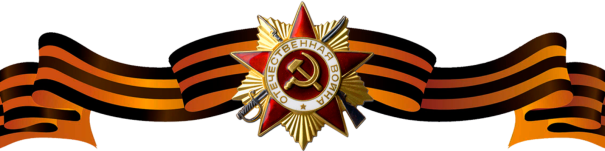 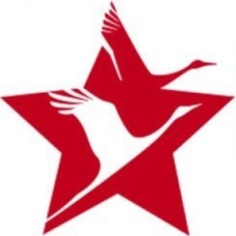 Лузин Павел ПетровичЛузин Павел ПетровичЛузин Павел Петрович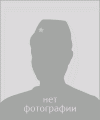 Годы жизни (дата рождения)__.07.1913__.07.1913Место рожденияЯрославская обл., Арефинский р-н, д. ЛячаЯрославская обл., Арефинский р-н, д. ЛячаЗваниеЕфрейторЕфрейторДолжностьСтарший поварСтарший поварМесто призыва, дата призыва24.01 194324.01 1943Места службы1367 зенитный артиллерийский полк 30 зенитной артиллерийской дивизии 2-го Украинского фронта1367 зенитный артиллерийский полк 30 зенитной артиллерийской дивизии 2-го Украинского фронтаРанения и контузии24.02 1943 –легкое ранение, 05.08.1943 – легкое ранение24.02 1943 –легкое ранение, 05.08.1943 – легкое ранениеНагражденияМедаль «За боевые заслуги» (Приказ №54/н от 07.06.1945)05.08.1943 года при отражении атаки автоматчиков был ранен, но остался в строю.Медаль «За боевые заслуги» (Приказ №2/н от 08.09.1945 г.)За весь период боевых действий обеспечивал бойцов горячей пищей, заботливый, не считаясь с отдыхом при большой растянутости батареи  доставлял пищу всем бойцам.